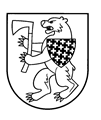 ŠIAULIŲ RAJONO SAVIVALDYBĖS TARYBASPRENDIMASDĖL NEPANAUDOTŲ ŠIAULIŲ RAJONO SAVIVALDYBĖS BIUDŽETO LĖŠŲ, SKIRTŲ PINIGINEI SOCIALINEI PARAMAI SKAIČIUOTI IR MOKĖTI, PANAUDOJIMO KITOMS SOCIALINĖS APSAUGOS SRITIMS FINANSUOTI TVARKOS APRAŠO PATVIRTINIMO2018 m. balandžio 24 d. Nr. T-128ŠiauliaiVadovaudamasi Lietuvos Respublikos vietos savivaldos įstatymo 16 straipsnio 2 dalies 36 punktu, Lietuvos Respublikos piniginės socialinės paramos nepasiturintiems gyventojams įstatymo 4 straipsnio 5 dalimi, Šiaulių rajono savivaldybės taryba n u s p r e n d ž i a:1.	Patvirtinti Nepanaudotų Šiaulių rajono savivaldybės biudžeto lėšų, skirtų piniginei socialinei paramai skaičiuoti ir mokėti, panaudojimo kitoms socialinės apsaugos sritims finansuoti tvarkos aprašą (pridedama).2.	Pripažinti netekusiu galios Šiaulių rajono savivaldybės tarybos 2015 m. gegužės 28 d. sprendimą Nr. T-119 „Dėl Nepanaudotų Šiaulių rajono savivaldybės biudžeto lėšų, skirtų piniginei socialinei paramai skaičiuoti ir mokėti, naudojimo kitai socialinei paramai finansuoti tvarkos aprašo patvirtinimo“.Šis sprendimas skelbiamas Teisės aktų registre ir gali būti skundžiamas Lietuvos Respublikos administracinių bylų teisenos įstatymo nustatyta tvarka. Savivaldybės meras					                                                 Antanas BezarasPATVIRTINTAŠiaulių rajono savivaldybės tarybos 2018 m. balandžio 24d. sprendimu Nr. T-128NEPANAUDOTŲ ŠIAULIŲ RAJONO SAVIVALDYBĖS BIUDŽETO LĖŠŲ, SKIRTŲ PINIGINEI SOCIALINEI PARAMAI SKAIČIUOTI IR MOKĖTI, PANAUDOJIMO KITOMS SOCIALINĖS APSAUGOS SRITIMS FINANSUOTI TVARKOS APRAŠASI SKYRIUSBENDROSIOS NUOSTATOS1. Nepanaudotų Šiaulių rajono savivaldybės (toliau – Savivaldybė) lėšų, skirtų piniginei socialinei paramai skaičiuoti ir mokėti, panaudojimo kitoms socialinės apsaugos sritims finansuoti tvarkos aprašas nustato lėšų, nepanaudotų piniginei socialinei paramai skaičiuoti ir mokėti Savivaldybės gyventojams vykdant savarankiškąją funkciją, skyrimo kitoms socialinės apsaugos sritims finansuoti tvarką.2. Iš nepanaudotų Savivaldybės biudžeto lėšų, skirtų piniginei socialinei paramai skaičiuoti ir mokėti, kitų socialinės apsaugos sričių funkcijų vykdymas finansuojamas atsižvelgiant į Savivaldybės strateginius ir (ar) socialinių paslaugų planus bei lėšų poreikį socialinės apsaugos sritims finansuoti.II  SKYRIUSPINIGINEI SOCIALINEI PARAMAI SKAIČIUOTI IR MOKĖTI NEPANAUDOTŲ LĖŠŲ SKYRIMAS KITOMS  SOCIALINĖS APSAUGOS SRITIMS3.  Pasibaigus ketvirčiui, per 20 darbo dienų  Socialinės paramos skyrius tarnybiniu pranešimu informuoja Administracijos direktorių apie nepanaudotas lėšas, skirtas piniginei socialinei paramai skaičiuoti ir mokėti.4. Savivaldybės administracija svarsto gautus prašymus dėl papildomų lėšų skyrimo iš nepanaudotų Savivaldybės biudžeto lėšų, skirtų piniginei socialinei paramai skaičiuoti ir mokėti, rengia sprendimų projektus ir teikia juos Savivaldybės tarybai.5. Sprendimus dėl nepanaudotų Savivaldybės biudžeto lėšų, skirtų piniginei socialinei paramai skaičiuoti ir mokėti, panaudojimo kitoms socialinės apsaugos sritims finansuoti priima Savivaldybės taryba, tikslindama atitinkamų metų Savivaldybės biudžetą.6. Nepanaudotos Savivaldybės biudžeto lėšos, skirtos piniginei socialinei paramai skaičiuoti ir mokėti, naudojamos:6.1. socialinę riziką patiriančių asmenų (šeimų) socialinės reabilitacijos ir integracijos priemonėms įgyvendinti;6.2. šeimoje ir bendruomenėje teikiamai pagalbai vaikams, neįgaliesiems, senyvo amžiaus asmenims ir jų šeimoms plėtoti;6.3. finansinei paramai, skirtai skurdui bei socialinei atskirčiai mažinti;6.4. smurto, savižudybių, priklausomybių, prekybos žmonėmis prevencijai;6.5. neįgaliųjų socialinei integracijai;6.6. bendruomenių ir nevyriausybinių organizacijų plėtrai, jų vykdomoms socialinėms programoms įgyvendinti;6.7. užimtumo didinimo programoms įgyvendinti;6.8. Savivaldybės ir socialinio būsto fondo plėtrai, rekonstravimui ir remontui;6.9. socialinių paslaugų priemonėms finansuoti, jų infrastruktūrai modernizuoti ir plėtoti;6.10. socialinių paslaugų srities darbuotojų darbo sąlygoms gerinti ir darbo užmokesčiui didinti;6.11. Savivaldybės administracijoje dirbančių socialinių išmokų specialistų darbo užmokesčiui didinti.III SKYRIUSBAIGIAMOSIOS NUOSTATOS7. Savivaldybės administracijos Socialinės paramos skyrius, suderinęs su Savivaldybės administracijos Finansų skyriumi, parengia ir pateikia Savivaldybės merui ir Savivaldybės administracijos direktoriui metinę ataskaitą apie nepanaudotų piniginei socialinei paramai lėšų perskirstymą.8.  Asignavimų valdytojai ir kiti juridiniai asmenys atsako už skirtų lėšų panaudojimą.9. Sprendimo vykdymo auditą ir kontrolę atlieka Šiaulių rajono savivaldybės centralizuota vidaus audito tarnyba, Šiaulių rajono savivaldybės kontrolės ir audito tarnyba. 10. Nepanaudotų Šiaulių rajono savivaldybės lėšų, skirtų piniginei socialinei paramai skaičiuoti ir mokėti, panaudojimo kitoms socialinės apsaugos sritims finansuoti tvarkos aprašas keičiamas ir papildomas Savivaldybės tarybos sprendimu.11. Informacija apie nepanaudotų lėšų panaudojimą skelbiama savivaldybės interneto svetainėje www. siauliuraj.lt.            _____________________